Конспект занятия для детей 6-7летпо теме: «22 апреля – День Земли»Цель: Углублять экологические знания детей, воспитывать у них гуманное отношение к природе, чувство ответственности за все живое на Земле.Задачи:Развивать у детей экологическое мышление, способность осознавать последствия своих действий по отношению к окружающей среде; эстетических чувств, умение видеть красоту природы, восхищаться ею.Формировать у детей знания норм поведения в природном окружении и желание соблюдать их в практической деятельности и в быту.Привлекать детей к посильному участию по охране и защите природы.Воспитывать бережное отношение к миру природы. Развивать творческие способности путем изготовления книжки-малышки.Оборудование:  природоохранные знаки, название «22 апреля – День Земли», альбом, фломастеры и цветные карандаши, клей, ножницы, К концу занятия дети должны знать и уметь:- что за праздник «День Земли»;- для чего нужно охранять природу;- правила поведения в природе;- природоохранные знаки;- как изготовить книжку-малышку.Ход занятия:1. Организационный момент.У нас у всех есть день рождения и у нашей Земли он тоже есть. 22 апреля – День Земли. Кто не знает слов маленького принца героя Сент-Экзюпери: встал поутру, умылся, привел себя в порядок – и сразу же привел в порядок свою планету. А что же это на самом деле – привести в порядок свою планету, у нас мало кому известно. Как и том, что 22 апреля весь мир отмечает День Земли.История Дня Земли началась в 1840 г., когда Дж. Стерлинг Мортон переехал со своей семьей на территорию штата Небраска. Бескрайние прерии с одинокими деревьями, солнце и ветер, от которых негде было укрыться, и иссушенная земля привели Мортона к идее озеленения. Он предложил установить день, посвященный озеленению и учредить призы для тех, кто высадит наибольшее количество деревьев. Так в штате Небраска появился День Дерева и стал отмечаться 22 апреля, в день рождения Мортона.С 1970 г. идея праздника сменилась. В 1969 г. произошла страшная экологическая катастрофа возле американского города Санта – Барбара. Тогда миллионы тонн нефти, вылившейся из скважин, погубили множество пеликанов, журавлей, уток, морских львов, других животных, погибли гектары растительности, была отравлена вода. С тех пор ведущую роль в праздновании стали играть охрана окружающей среды, экологическое образование и просвещение. Появилось и новое название – День Земли. Через несколько лет праздник стал всемирным. Начиная с 1990 г. в празднование включились и российские организации.     А как вы думаете, была бы возможна жизнь на Земле, если бы вдруг не стало или почвы, или воды, или воздуха? Почему? (Ответы детей)     Действительно, без воды, почвы, воздуха, растительного и животного мира жизнь на Земле была бы невозможна, Трудно представить, что это все вдруг исчезло. Мы должны постоянно помнить, что вода, воздух, почва могут менять свое качество, и оно зависит от человека.Послушайте рассказ о том, как отдыхали дети на природе (см. приложение № 1).       Как вы думаете, правильно или нет, вели себя дети? Что неправильно, что правильно? (Ответы детей)     Итак, где бы мы с вами не находились, мы должны соблюдать какие-то правила: в школе, дома, в гостях, на проезжей части. В гостях у природы мы также должны неукоснительно соблюдать определенные правила. А какие, как вы думаете? (Ответы детей)    Правильно (см. приложение № 2). Каждый ребенок зачитывает по одному правилу и комментирует его.    Чтобы все эти правила было легче запомнить, придумали природоохранные знаки. Как вы думаете, что это такое?      Правильно, это знаки с изображением того, что нельзя делать в гостях у Земли.Знакомство со знаками (см. приложение № 3).Физкультминутка (см. приложение № 4).     Чтобы вам лучше запомнить все правила и знаки, и познакомить своих друзей с ними, мы сделаем книжки-малышки с этими знаками (см. приложение № 5). Во время изготовления книжек звучит инструментальная музыка.3. Подведение итогов.Каждый ребенок выходит со своей книжкой и рассказывает о тех природоохранных знаках, которые он нарисовал и том, что он больше всего запомнил на занятии.     И в заключение нашего занятия я предлагаю вам послушать эти строки (см. приложение № 6).    Спасибо за внимание. До новых встреч. Берегите себя и своих близких!ПриложениеПриложение № 1Ребята отдыхали на живописной поляне у реки. Они развернули свои завтраки, поели, потом поиграли, искупались. Саня подтягивался на низкой ветке сосны, которая потом под ним поломалась. Вася собирал шишки и швырял их в воду. После того, как он перекидал их все, взял жестяную консервную банку и хотел тоже бросить, но Андрей остановил его:- Сам же ногу порежешь, когда купаться будешь.Но Вася не послушал и бросил банку.Девочкам стало скучно, и они включили магнитофон на всю громкость. Мальчики играли в догонялки, потом кто-то предложил поставить в ряд бутылки и сбивать их палкой, но Андрей сказал:- Эта игра не годится. Если разобьем бутылку, будет битое стекло. Кому это нужно?- А куда их девать? Пусть бьются,- доказывал Гена.- Неужели не понимаешь, что битое стекло – это и опасно, и безобразно? Сам не захочешь потом отдыхать здесь,- настаивал Андрей.Но над ним посмеялись и стали сбивать бутылки.- Посмотрите, что я нашла!- закричала вдруг Нина.Ребята подбежали к ней и увидели на траве птенца, не умеющего летать. Они поискали вокруг гнездо, из которого он выпал, но не нашли и решили взять его с собой.Скоро собрались уходить домой. На поляне валялись клочки бумаги, прозрачные пакеты, бутылки из-под воды, оставшаяся еда.- Ребята, давайте уберем за собой, - предложил Андрей.- Какой ты правильный! Тебе надо, ты и убирай! – возразил Вася.Андрей собрал в пакет бумагу, бутылки, кульки.Когда дети возвращались домой, то увидели небольшой пруд, где плавали кувшинки. Девочки стали просить мальчиков, чтобы они сорвали их. Мальчики выполнили просьбу.Радостные и довольные дети вышли из леса. На одном из последних деревьев Вадик вырезал звездочку.- Пусть все знают, что мы здесь были,- сказал он с гордостью.На улице было жарко и все кувшинки у девочек завяли. Они без сожаления выбросили их и довольные своим отдыхом пошли домой.Приложение № 2Правила поведения в природе1. Не ломай ветви деревьев и кустарников.2. Не повреждай кору деревьев.3. Не собирай березовый сок, это вредит дереву.4. Не рви в лесу и на лугу цветов. Пусть красивые растения остаются в природе. Помни, что букеты можно составлять из тех растений, которые выращены человеком.5. Из лекарственных растений можно собирать только те, которых в вашей местности много.6. Съедобные ягоды, орехи собирай так, чтобы не повредить веток.7. Не сбивай грибы, даже несъедобные. Помни, что грибы очень нужны природе.8. Не обрывай в лесу паутину и не убивай пауков.9. Не лови бабочек, шмелей, стрекоз, других насекомых.10. Не разоряй гнезда шмелей.11. Не разоряй муравейник.12. береги лягушек, жаб и головастиков.13. Не убивай змей, даже ядовитых.14. Не лови диких животных и не уноси их домой.15. Не подходи близко к гнездам птиц. По твоим следам их могут отыскать и разорить хищники. Если случайно окажешься возле гнезда, не прикасайся к нему, сразу же уходи. Иначе птицы-родители могут насовсем покинуть гнездо.16. Не разоряй птичьи гнезда.17. Если у тебя есть собака, не пускай ее гулять в лесу или парке весной, в начале лета. Она легко может поймать летающих птенцов и беспомощных детенышей зверей.18. Не лови здоровых птиц и не уноси их домой. Детенышей животных тоже. В природе о них позаботятся взрослые животные-родители.19. В лесу старайся ходить по тропинкам, чтобы не вытаптывать траву и почву. От вытаптывания погибают многие растения, насекомые.20. Не шуми в лесу, в парке. Шумом ты отпугнешь животных, помешаешь им, а сам увидишь и услышишь гораздо меньше.21. Не разводи огонь. Весной с сухой травой обгорают ростки молодой травки, погибают подземные части многих растений, в результате некоторые из них исчезают с лугов. Погибают от огня многие насекомые, гнезда шмелей, птиц. Пожар может перекинуться на лес.22. Не оставляй в лесу, в парке, у реки, на лугу мусор.23. Не бросай мусор в водоемы.Приложение № 3Природоохранные знаки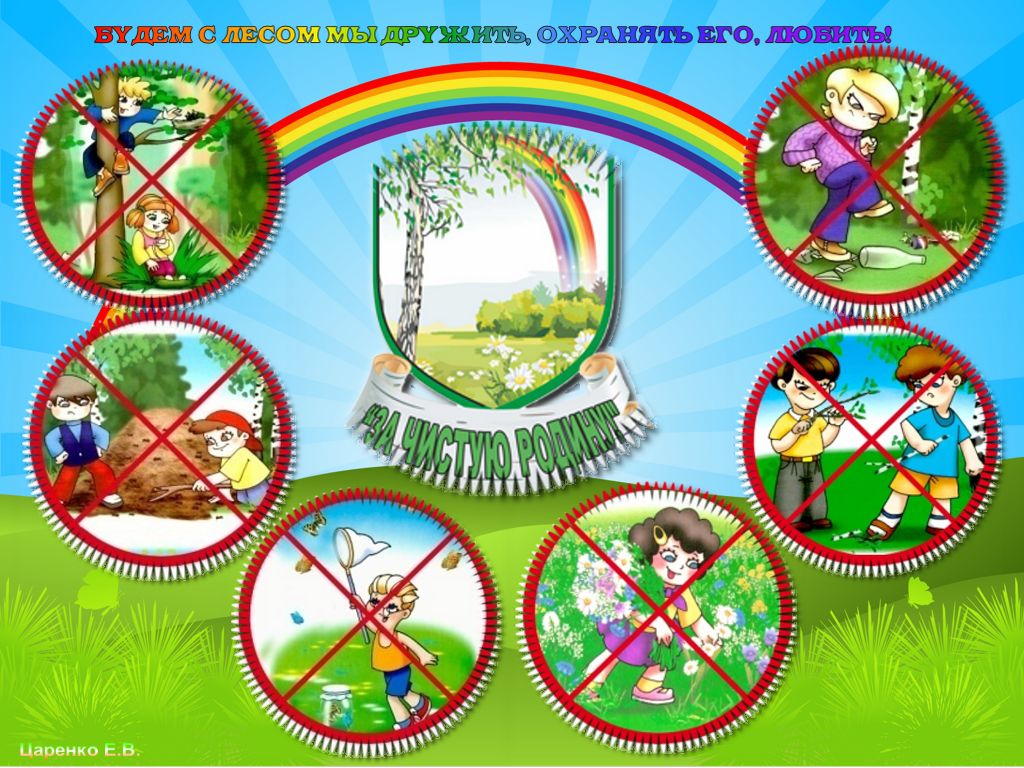 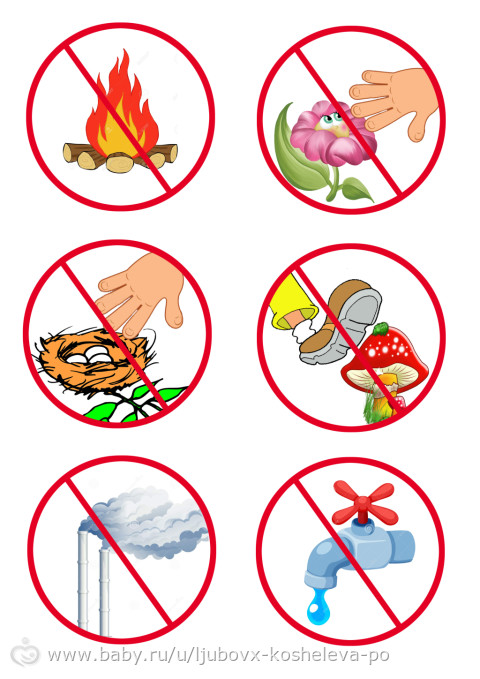 Приложение № 4ФизкультминуткаПрилетела к нам вчераПолосатая пчела (частые взмахи руками),А за нею шмель-шмелек (взмахи редкие)И веселый мотылек (взмахи руками от плеча).Два жука и стрекоза (руки в одну сторону, затем в другую)Как фонарики, глаза.Пожужжали, полетали (жужжат и делают взмахи руками)От усталости упали (сели на корточки).Приложение № 5Этапы изготовления книжки-малышки1. Взять два альбомных листа.2. Согнуть листы пополам.3. Соединить получившуюся книжку клеем.4. На передней обложке написать название в середине, вверху автора              ( с помощью воспитателя).5. На задней обложке год издания, место издания( с помощью воспитателя)..6. В середине нарисовать природоохранные знаки.Рекомендация для родителя: количество страниц и размер книжки зависит от возраста ребенкаПриложение № 6Стихотворение о природе (для педагога)Нам жить в одной семье,Нам жить в одном кругу,Идти в одном строю,Лететь в одном полете…Давайте сохранимРомашку на лугу,Кувшинку на рекеИ клюкву на болоте.(Н. Старшинов)Стихотворение для ребенка при подведении итогов занятияЯ на кусте у родникаНе тронул сети паука,Я поглазел на муравьев:У них домище –Будь здоров!Я долго по лесу шагалИ никого не напугал,Нигде воды не замутил…В лесу я просто погостил!(Н. Красильников)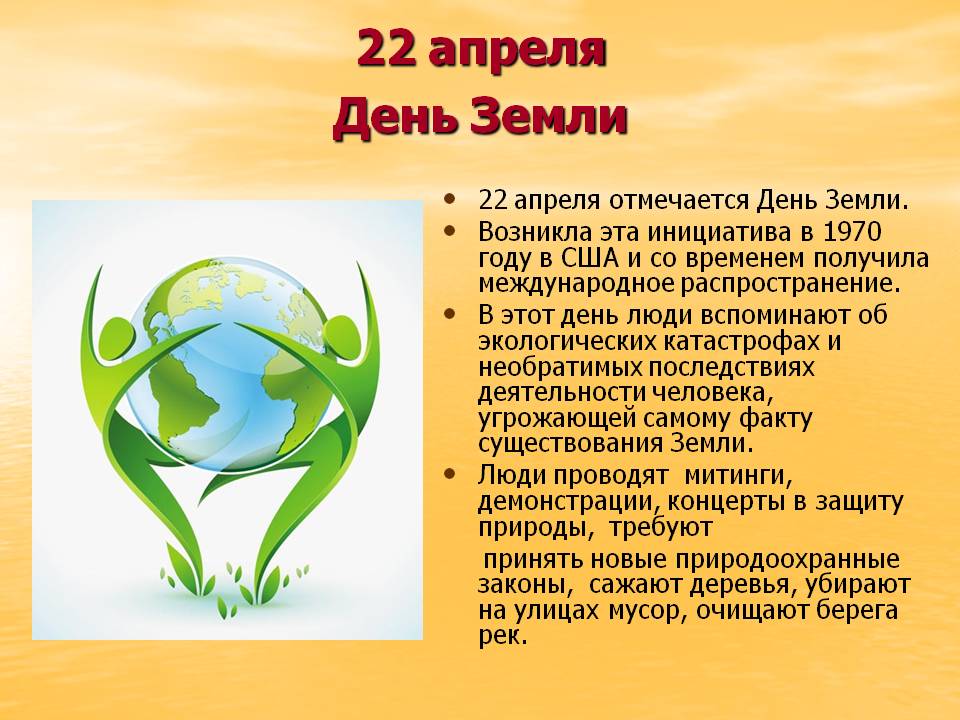 